Fill In The Blanks…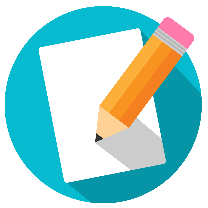 Inverse FunctionsWrite as Swap  and Make  the subjectMake  the subjectWrite as 